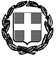 Υπόδειγμα ΙΙΥΠΕΥΘΥΝΗ ΔΗΛΩΣΗ (άρθρο 8 Ν.1599/1986)Η ακρίβεια των στοιχείων που υποβάλλονται με αυτή τη δήλωση μπορεί να ελεγχθεί με βάση το αρχείο άλλων υπηρεσιών (άρθρο 8 παρ. 4 Ν. 1599/1986)Ημερομηνία:      ……….20……Ο – Η Δηλ.(Υπογραφή)(1) Αναγράφεται από τον ενδιαφερόμενο πολίτη ή Αρχή ή η Υπηρεσία του δημόσιου τομέα, που απευθύνεται η αίτηση.(2) Αναγράφεται ολογράφως. (3) «Όποιος εν γνώσει του δηλώνει ψευδή γεγονότα ή αρνείται ή αποκρύπτει τα αληθινά με έγγραφη υπεύθυνη δήλωση του άρθρου 8 τιμωρείται με φυλάκιση τουλάχιστον τριών μηνών. Εάν ο υπαίτιος αυτών των πράξεων σκόπευε να προσπορίσει στον εαυτόν του ή σε άλλον περιουσιακό όφελος βλάπτοντας τρίτον ή σκόπευε να βλάψει άλλον, τιμωρείται με κάθειρξη μέχρι 10 ετών.(4) Σε περίπτωση ανεπάρκειας χώρου η δήλωση συνεχίζεται στην πίσω όψη της και υπογράφεται από τον δηλούντα ή την δηλούσαΠΡΟΣ(1):ΔΗΜΟ ΔΕΛΦΩΝΔΗΜΟ ΔΕΛΦΩΝΔΗΜΟ ΔΕΛΦΩΝΔΗΜΟ ΔΕΛΦΩΝΔΗΜΟ ΔΕΛΦΩΝΔΗΜΟ ΔΕΛΦΩΝΔΗΜΟ ΔΕΛΦΩΝΔΗΜΟ ΔΕΛΦΩΝΔΗΜΟ ΔΕΛΦΩΝΔΗΜΟ ΔΕΛΦΩΝΔΗΜΟ ΔΕΛΦΩΝΔΗΜΟ ΔΕΛΦΩΝΔΗΜΟ ΔΕΛΦΩΝΔΗΜΟ ΔΕΛΦΩΝΟ – Η Όνομα:Επώνυμο:Επώνυμο:Επώνυμο:Όνομα και Επώνυμο Πατέρα: Όνομα και Επώνυμο Πατέρα: Όνομα και Επώνυμο Πατέρα: Όνομα και Επώνυμο Πατέρα: Όνομα και Επώνυμο Μητέρας:Όνομα και Επώνυμο Μητέρας:Όνομα και Επώνυμο Μητέρας:Όνομα και Επώνυμο Μητέρας:Ημερομηνία γέννησης(2): Ημερομηνία γέννησης(2): Ημερομηνία γέννησης(2): Ημερομηνία γέννησης(2): Τόπος Γέννησης:Τόπος Γέννησης:Τόπος Γέννησης:Τόπος Γέννησης:Αριθμός Δελτίου Ταυτότητας:Αριθμός Δελτίου Ταυτότητας:Αριθμός Δελτίου Ταυτότητας:Αριθμός Δελτίου Ταυτότητας:Τηλ:Τηλ:Τόπος Κατοικίας:Τόπος Κατοικίας:Οδός:Αριθ:ΤΚ:Αρ. Τηλεομοιοτύπου (Fax):Αρ. Τηλεομοιοτύπου (Fax):Αρ. Τηλεομοιοτύπου (Fax):Δ/νση Ηλεκτρ. Ταχυδρομείου(Εmail):Δ/νση Ηλεκτρ. Ταχυδρομείου(Εmail):Με ατομική μου ευθύνη και γνωρίζοντας τις κυρώσεις (3, που προβλέπονται από της διατάξεις της παρ. 6 του άρθρου 22 του Ν. 1599/1986, δηλώνω ότι:A) - δεν τελεί υπό απαγόρευση ή δικαστική αντίληψη.- δεν παραπέμφθηκε με τελεσίδικο Βούλευμα για κάποιο από τα αναφερόμενα στο άρθρο 22 του Π.Δ. 611/77 εγκλήματα έστω και εάν δεν επακολούθησε ποινική δίκη λόγω παραγραφής, καθώς και εάν εκκρεμεί εναντίον του κατηγορία για οποιοιδήποτε πλημμέλημα ή κακούργημα - έχει εκπληρώσει τις στρατιωτικές υποχρεώσεις του ή έχει νόμιμη απαλλαγή και την αιτία απαλλαγής (μόνο για άντρες).B) Tα στοιχεία που προσκομίζονται είτε πρωτότυπα είτε σε φωτοτυπίες (άρθρο 1 ν.4250/2014), όσα αναφέρονται στην αίτηση και στο βιογραφικό σημείωμα είναι αληθή και ότι θα απασχοληθεί σε οποιαδήποτε Δημοτική Ενότητα του Δήμου Δελφών (Δ.Ε Άμφισσας, Δ.Ε. Ιτέας, Δ.Ε Γαλαξιδίου, Δ.Ε Δελφών, Δ.Ε Δεσφίνας, Δ.Ε Γραβιάς, Δ.Ε Παρνασσού), σύμφωνα με το ωράριο που θα μου υποδειχθεί.(4)